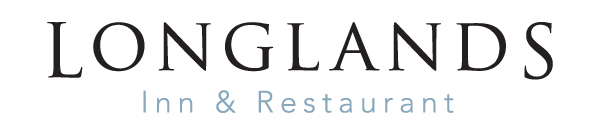 LUNCH MENUSTARTERSFreshly baked bread, olives, houmous								£6.50Homemade cauliflower soup, bacon crumb, saffron and truffle oil, 
toasted sourdough, salted butter (V)(GF)  								£7.00Hot smoked salmon, poached duck egg, chive, mustard, hollandaise, watercress salad 		£9.50	Waldorf salad, fresh apple, celery, grapes, walnuts, blue cheese (VE)			 £8.00/14.50SHARING PLATTEREden Valley smoked ham, Cumbrian air dried leg of lamb, Lakeland pancetta,                    
Lancashire smoked chicken, Mrs Kirkham’s Lancashire cheese, olives, crusty bread	(GF)		£19.00					MAINS
Steak Frites, peppercorn sauce, cherry vine tomatoes, French fries and salad (GF)			£22.00Beer battered haddock, hand cut chips, mushy peas, tartare sauce 					£16.00Whitby Scampi, French fries, salad									£15.00Chargrilled chicken breast ciabatta, wasabi mayonnaise, French fries				£11.00	Cheese, potato and onion pie, new potatoes, market vegetables (V)			 		£15.00Pumpkin and wild mushroom risotto, roasted carrot and pumpkin puree, toasted seeds
spiced honey (VE)(GF)											£15.00DESSERTS
Fruits of the forest cheesecake, raspberry sorbet							£7.50Cherry chocolate bread and butter pudding, vanilla crème anglaise 					£7.50Baileys crème brulee, hazelnut and white chocolate shortbread  (GF)				£7.50	Sticky toffee pudding, vanilla ice cream 								£7.50County trio cheese board, Flakebridge Eden smokie, Mrs Kirkham’s Lancashire
Garstang blue, apple, date and damson chutney, celery, apple, grapes (GF)				£10.50			GF – can be made gluten free/VE – vegan alternative available 	Please turn over for allergen information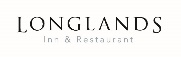 AllergensStartersStartersStartersStartersStartersMainsMainsMainsMainsMainsMainsMainsDessertsDessertsDessertsDessertsDessertsAllergensSoupBread & OlivesHot Smoked SalmonWaldorf Salad Sharing PlatterSteak FritesCheese & Onion PieHaddockScampiChicken CiabattaPumpkin RisottoFOTF CheesecakeB&B PuddingBruleeSticky Toffee PuddingCheese BoardCelery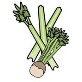 √√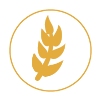 Cereals containing gluten**√√√√√√√√√v√√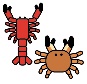 Crustations 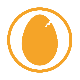 Eggs√√√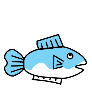 Fish√√√√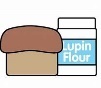 Lupin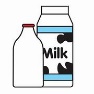 Milk√√√√√√√√√√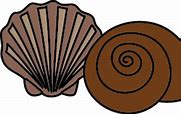 Molluscs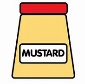 Mustard√√√√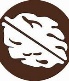 Nuts*√√√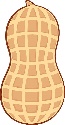 Peanuts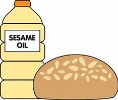 Sesame Seeds√√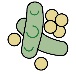 Soya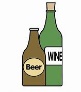 Sulphur Dioxide √√